Calcul du nombre de jours communs à deux périodes sans employer la fonction SILe calcul du nombre de jours communs entre deux périodes - la période 1 commençant à la date début1 et finissant à la date fin1 d’une part, et la période 2 commençant à la date début2 et finissant à la date fin d’autre part – s’obtient lorsque ce nombre n’est pas nul en calculant la différence entre la plus petite des dates fin et la plus grande des dates début augmentée de 1 pour que le jour de début soit pris en compte.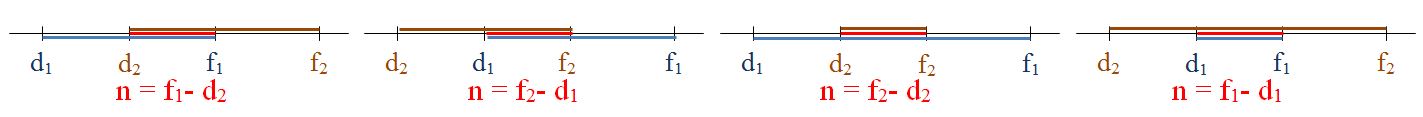 La formule pourrait être : = MIN(fin1 ; fin2) – MAX (début1 ;  début2) + 1Cette formule donnerait un résultat faux dans le cas où la date de fin de l’une des périodes est antérieure à la date de début de l’autre période.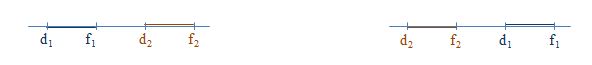 Dans un de ces cas, la formule renvoie un résultat négatif alors que la réponse devrait être 0.D’où la formule finale := MAX ( MIN(fin1 ; fin2) – MAX(début1 ; début2) + 1 ; 0 )